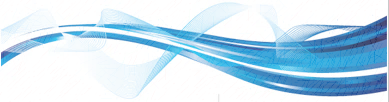 TRAININGSince January 2017: Internship at King’s College London University, in Dr. Suntharaligam’s team. Metal complexes for the inactivation of the mTORc pathway in cancer stem cells.June-July 2017: Internship at Laboratoire de Chimie Moléculaire de l’Etat Solide, Strasbourg University, in Pierre MOBIAN’s team Erythromycin totale synthesisMarch-June 2017: Internship at Institut de Chimie Moléculaire des Matériaux d’Orsay, Paris Saclay University, in Prof Jean-Pierre MAHY’s team. Preparation of ligands for artificial receptor-based metallo-β-lactamases.July 2016 – Internship at Laboratoire de Biométaux et Chimie Biologie, Institut Lebel in Prof Peter FALLER’s team. Redox behavior of copper amino acids complexes.June 2016 – Internship at Laboratoire de Chimie quantique, Faculté de Chimie in Prof Vincent ROBERT’s team. Magnetic properties of diviologens.August 2016-January 2017 – Waitress at Bistrot Moderne, Strasbourg.2015 – Private lessons.EDUCATION2016-2018 – Master in Chemistry & Biology, Strasbourg University (M1, 12.94 – M2S3, 11.46)2014-2016 – Undergraduate Chemistry student, chemical biology & inorganic chemistry, Strasbourg University.2012-2014 – 1st year of Med School, Strasbourg University.2012 – High school diploma, Teyssier Secondary School.SKILLSChemistry: Organic & inorganic syntheses: Temperature controlledUnder inert atmosphereSeparative methods & purificationAnalytic Chemistry:UV & IR spectroscopyTLC - Chromatography Mass spectrometryEPR spectroscopyElectrochemistryTheory & other knowledgeCoordination chemistry, organometallic chemistry.Biochemistry, cellular biology.Quantum chemistry.Computer skills: Office software’s: Microsoft Office© & Regressi©.NMR Notebook© & Chemdraw©.Scifinder.PyMol©.PuTTy©.Languages: French: mother tongueEnglish: fluent German: basicLatin: good knowledgeMISCELLANOUSSport: 1st DAN karate  volley ball